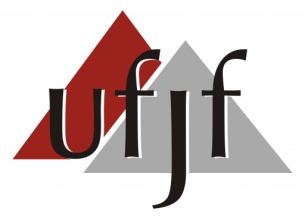 PROGRAMA DE PÓS-GRADUAÇÃO EM SERVIÇO SOCIALSOLICITAÇÃO DE PRORROGAÇÃO DE BOLSA PÓS-GRADUAÇÃO NO CONTEXTO DA PANDEMIA/2020Nome:_________________________________________________________Matrícula:________________________Turma: (  ) Mestrado   (  ) Doutorado         Ano:  (  ) 2019   (  ) 2020Bolsa: (  ) CAPES  (  ) FAPEMIG  (  ) UFJFPeríodo solicitado de prorrogação:________________________________Justificativa para prorrogação baseada nos seguintes itens:I- Cancelamento ou adiamento de atividades presenciais necessárias ao desenvolvimento do curso, que não possam ser supridas adequadamente por meio de ensino à distância ou outros meios, tais como atividades laboratoriais ou de campo, coleta de dados, entre outras; II - restrições temporárias de acesso a instalações necessárias ao desenvolvimento das atividades do curso; III - outras situações que tenham imposto dificuldades não antevistas aos mestrandos e doutorandos, respeitados os limites fixados por esta Portaria.Plano de TrabalhoApresentação de plano de trabalho para o período de prorrogação____________________________Assinatura do/da discente_____________________________Anuência do Orientador/OrientadoraLegislações:Portaria CAPES  Nº 55, de 29 de abril de 2020 e Nº121 de 19 de agosto de 2020Portaria FAPEMIG - PRE Nº 20/2020 e PRE Nº 43/2020Portaria UFJF ad referendum Nº. 02/2020 – CSPP